TO:	Regional District of Okanagan-Similkameen	FILE NO.:	 X2023.004-ZONEFROM:	Name:	_____________________________________________________								(please print)Street Address:	______________________________________________________Date:	______________________________________________________RE:		Electoral Area Official Community Plan (OCP) Amendment Bylaw No. XXXXDevelopment Permit OffencesMy comments / concerns are:	I do support the proposed amendment to the Official Community Plan (OCP) Bylaws.	I do not support the proposed amendment to the Official Community Plan (OCP) Bylaws.Feedback Forms must be completed and returned to the Regional District 
prior to noon on the day of the applicable Regional District Board meeting.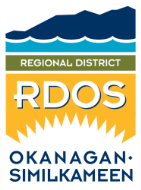 Feedback FormRegional District of Okanagan Similkameen101 Martin Street, Penticton, BC, V2A-5J9Tel: 250-492-0237 / Email: planning@rdos.bc.caPlease provide any comments you wish the Board to consider.
Written submissions will be considered by the Regional District Board 
prior to 1st reading of Amendment Bylaw No. XXXX.